ЗАКЛЮЧЕНИЕна проект решения городской Думы городского поселения «Город Людиново»«О бюджете городского поселения «Город Людиново» на 2021 год и на плановый период 2022 и 2023 годов» г. Людиново	  19 ноября 2020 года1. Общие положенияЗаключение на проект решения городской Думы городского поселения «Город Людиново» «О бюджете городского поселения «Город Людиново» на 2021 год и на плановый период 2022 и 2023 годов» подготовлено в соответствии с Положением о контрольно-счетной палате муниципального района «Город Людиново и Людиновский район», утвержденным решением Людиновского Районного Собрания от 25.04.2012 № 181  (далее - решение ЛРС),  решениями  городской Думы городского поселения «Город Людиново» от 27.10.2015 № 10-р «Об утверждении Положения о бюджетном процессе в муниципальном образовании городское поселение «Город Людиново», от 27.12.2019 № 45-р «Об исполнении полномочий городского поселения «Город Людиново» муниципальным районом «Город Людиново и Людиновский район» и Планом работы.        Администрацией муниципального района проект решения «О бюджете городского поселения «Город Людиново» на 2021 год и на плановый период 2022 и 2023 годов» (далее - Проект решения о бюджете) направлен на рассмотрение в городскую Думу в установленный срок, что соответствует пункту 1 статьи 185 БК РФ и пункту 6.1 Положения о бюджетном процессе.           Проект решения «О бюджете городского поселения на 2021 год и плановый период 2022 и 2023 годов» представлен в контрольно-счетную палату одновременно с документами и материалами, с соблюдением сроков, установленных статьей 185 БК РФ и Положением о бюджетном процессе.         В соответствии с пунктом 6.2 статьи 6 Положения о бюджетном процессе контрольно-счетной палатой дано заключение о соответствии представленных документов и материалов, одновременно с проектом решения о бюджете городского поселения « Город  Людиново» (письмо от 17.11.2020 № 01-10).         Перечень документов и материалов, представленных одновременно с проектом решения, по своему составу и содержанию соответствуют требованиям статьи 184.2 БК РФ и статьи 4 Положения о бюджетном процессе.         Проверка проекта решения городской Думы о бюджете городского поселения на очередной финансовый год и плановый период проведена в соответствии с пунктом 8.5 статьи 8 Положения о бюджетном процессе.         При проведении экспертизы оценивалось соответствие Проекта решения о бюджете   действующему бюджетному законодательству и планово-прогнозным документам,  обоснованности состава и показателей бюджета.2. Основные показатели прогноза социально- экономического развития городского поселения «Город Людиново» и общая оценка социально-экономической ситуации в городском поселении         Прогноз социально-экономического развития городского поселения разработан в  соответствии со статьей 173 БК РФ (на 2021 год и на плановый период 2022-2023 годов).         Прогноз разработан по системе показателей социально-экономического развития Калужской области в соответствии с Методическими рекомендациями Министерства экономического развития Калужской области по разработке прогноза социально-экономического развития муниципальных районов и городских округов на 2021-2023 годы на основе данных Территориального органа Федеральной службы государственной статистики по Калужской области.	Прогноз разработан с учетом результатов анализа тенденций развития промышленного и инвестиционного потенциала городского поселения «Город Людиново», демографической политики, ситуации на рынке труда, в финансово-бюджетной сфере и муниципальном секторе экономики. В Прогнозе учтены индексы - дефляторы, рекомендуемые Министерством экономического развития Калужской области.	Параметры Прогноза социально-экономического развития городского поселения «Город Людиново» подготовлены в соответствии с Прогнозом социально-экономического развития  муниципального района «Город  Людиново  и  Людиновский  район».  Оценка достигнутого уровня социально-экономического развития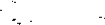 	По данным государственной статистики по Калужской области, численность населения городского поселения «Людиново» на 1 января 2020 года составила 37 252 человека, что на 482 человека меньше численности предыдущего года. 	За девять месяцев 2020 года предприятиями  всех видов деятельности отгружено продукции собственного производства и оказано услуг на сумму 11 915,4 млн. рублей. Рост выпуска товаров и услуг наблюдается в  промышленном секторе экономики города.	Рост промышленного производства обусловлен увеличением выпуска производства машин и оборудования, готовых металлических изделий, железнодорожной техники, кабельной продукции. 	Индекс промышленного производства за январь-сентябрь составил 120,0 % к уровню аналогичного периода 2019 года.	На территории городского поселения построено 13 новых домов общей площадью 2,8 тыс. кв. метров, что составляет 72,0 % к уровню аналогичного периода 2019 года. Все жилье построено индивидуальными застройщиками. На 1 января 2020 года общая площадь жилых помещений, приходящаяся в среднем на одного жителя района, составила 25,9  кв. м.	Динамика оборота розничной торговли складывается ниже уровня 2019 года (95,0% к уровню января-сентября 2019 года в сопоставимых ценах).	Средняя заработная плата работающих в организациях, не относящихся к субъектам малого предпринимательства, в январе-августе 2020 года составила 33 812 рублей, что на 10,3% больше уровня аналогичного периода 2019 года.	Количество обращений граждан в центр занятости населения за государственными услугами, за девять месяцев 2020 года составило 2038 человек (115,1% от уровня 2019 года), в том числе за содействием в трудоустройстве обратились 1387 человек (в 2019 году - 747 человек). Нашли работу  414 человека, что  составляет 29,8%  от граждан, ищущих работу (в 2019 году-50,7%)	Численность граждан, состоящих на регистрационном учете в целях поиска подходящей работы на конец сентября 2020 года, составила 612 человек, из них признаны безработными - 562 человека. Уровень регистрируемой безработицы составил 2,6% (на конец сентября 2019 года - 156 человек и 0,69 % соответственно).Основные макроэкономические показатели, характеризующие социально-экономическое развитие городского поселения «Город Людиново» * январь - август** январь - июньОценка факторов и ограничений экономического роста	Распространение новой коронавирусной инфекции стало основным сдерживающим фактором, повлиявшим на развитие экономики. Введение режима нерабочих дней, а также ограничений на работу отдельных отраслей привело к существенному снижению экономической активности в большинстве секторов экономики.  Наибольший спад наблюдается в отраслях, ориентированных на потребительский спрос. Значительно снизилась прибыльность предприятий и организаций. Увеличилось число граждан, оставшихся временно без работы.	Сдерживающими факторами развития экономики остаются демографическая ситуация, характеризующаяся отрицательной динамикой показателя естественного прироста населения, усиление конкуренции с другими территориями по цене размещения инвестиционных проектов.Направления социально-экономического развитиягородского поселения по отраслям экономики и показатели прогноза                                                Население и занятость	В 2019 году сохранялась тенденция сокращения уровня рождаемости не только в районе и  Калужской области, но и в целом по Российской Федерации, что обусловлено общим сокращением численности женщин фертильного возраста (15-49 лет) в связи с низким уровнем рождаемости в России в 1990 годах.	Существует ряд причин, влияющих на снижение уровня рождаемости:	- повышение среднего возраста матерей при рождении детей до 28-29 лет, особенно при рождении первого ребенка;	- снижение численности женщин в возрасте 20-34 года - на 0,8 тысяч.	В январе-сентябре 2020 года в Людиновском районе родилось 252 ребенка, что на 37 детей больше, чем в аналогичном периоде 2019 года, Общий коэффициент рождаемости составил 8,2 промилле (2019 год - 6,9).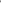 	С 2019 года началась реализация Национального проекта «Демография», мероприятия которого направлены на улучшение демографической ситуации. С учетом принимаемых на федеральном и региональном уровнях мер, направленных на демографическое развитие, в среднесрочном периоде не ожидается снижения численности населения.В 2020 году в связи с пандемией в Российской Федерации в целом и в Калужской области были введены ограничительные меры, связанные с полным, либо частичным временным прекращением деятельности части предприятий и организаций, ограничением перемещения и повышенными требованиями к условиям труда и правилам предоставления услуг. 	В связи со сложившейся эпидемиологической ситуацией Правительством Российской Федерации были приняты меры поддержки граждан, потерявших работу.	Эти факторы привели к изменению ситуации на рынке труда.	С начала 2020 года в службу занятости Людиновского района в целях поиска подходящей работы обратилось 2,038 тыс. человек, что на 15,1 % больше, чем за аналогичный период 2019 года (1,73 тыс. человек). Трудоустроено за этот период 414 человек, уровень трудоустройства составил 29,8% (в 2019 году 877 человек и 50,7 % соответственно). Коэффициент напряженности на рынке труда района составил 0,98 ед. Больше всего востребованы профессии рабочих, их доля от всех вакансий составила 78,6 %.	Признано безработными с начала года 562 человека (в 3,6 раза больше, чем за аналогичный период в 2019 году - 156 человек). Уровень регистрируемой безработицы составил 2,6% (на конец сентября 2019 года - 0,69 %).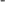 	По состоянию на 01.10.2020 тринадцать работодателей района заявили о планируемом высвобождении 177 работников. С начала 2020 года численность уволенных по сокращению составила 96 человек. В режиме неполной занятости работают 256 человек. 	По оценке, в 2020 году уровень регистрируемой безработицы  к концу года снизится до 2,4%.	По предварительной оценке среднегодовая численность работающих на предприятиях и в организациях Людиновского района в текущем году уменьшится на 1,7% и составит 14,45 тысяч человек. Это связано со снижением числа занятых в производственной сфере экономики района на 1,4% (производство товаров – 0,7%, услуги ЖКХ - 3,6%, оказание услуг - 8-10%).	В прогнозируемом периоде, с учетом  создания новых рабочих мест резидентами ОЭЗ, предполагается за рост занятых:    в 2021 году  на 0,7%;    в 2022 году на 1,4%;     в 2023 году на 0,3%.В целом за три года численность занятых вырастет на 2,4%  к уровню 2020 года.                                                    Доходы населенияВ 2020 году среднемесячная номинальная начисленная заработная плата работников по полному кругу предприятий ожидается на уровне 29 796,6 рублей (+ 1,2%) к уровню 2019 года), среднедушевые доходы составят 21 826,0 рублей.В 2021 году среднемесячная номинальная начисленная заработная плата работников организаций прогнозируется на уровне 30 988,5 рублей.За 2021 - 2023 годы заработная плата увеличится на 13,0%. Реальная заработная плата в целом по экономике за 2021 - 2023 годы вырастет  на 0,5%.                                                 Промышленное производствоВ 2020 году индекс промышленного производства оценивается на уровне 113% к уровню 2019 года, объем отгруженной продукции в фактических ценах составит порядка 17,0 млрд. рублей.Наибольшую долю в промышленном производстве занимают обрабатывающие производства: по оценке, в 2020 году она составит 96,7 % от общего объема продукции, отгруженной промышленными предприятиями.Предприятия обрабатывающих производств отгрузят товаров на сумму 16,4 млрд. рублей, индекс производства составит 114,2%.Точками роста в промышленном секторе станут производство железнодорожной техники, готовых металлических изделий, машин и оборудования, кабельной продукции.В 2021 году рост выпуска промышленной продукции ожидается на уровне 101,0 % в сопоставимой оценке к предыдущему году. Объем промышленного производства составит 17,7 млрд. рублей.Положительная динамика роста прогнозируется в производстве готовых металлических изделий, кабельной продукции, железнодорожной техники, машин и оборудования.В 2022 году планируется незначительный рост промышленного производства – 101% к предыдущему году в сопоставимой оценке. Объем отгруженной продукции прогнозируется на уровне 18,4 млрд. рублей. В 2023 году индекс промышленного производства составит немногим более 101%, объем отгруженной продукции 18,9 млрд. рублей.                                                    ИнвестицииВ 2020 году объем инвестиций в основной капитал оценивается на уровне 9,28 млрд. рублей в номинальном выражении, или 219,4 % в сопоставимой оценке к объемам 2019 года. (В 2019 году инвестиции составили в размере 4,0 млрд.).Во 2 квартале текущего года произведен запуск завода по производству инновационной метизной продукции ООО «Алхимет» на территории Людиновской площадки ОЭЗ ППТ «Калуга»Планируется ввод объектов, построенных субъектами малого предпринимательства:   Торговый центр по ул. Щербакова - 3,8 тыс. м²   Магазин «Пятерочка» по ул. Осипенко - 454,3 м²   Торгово-офисный центр по ул. Ленина - 584 м ²   Гостиница на 60 мест по ул. Семашко   Торговый центр по ул. Московская - 861 м²В 2021 году объем инвестиций в основной капитал прогнозируется в размере 5,5 млрд. рублей. Индекс физического объема составит 49,0 %.На строительные площадки ОЭЗ планируются выйти два новых резидента ООО «Инвестпромстрой» и ООО «Базис» с созданием 170 рабочих местПланируется ввод МКД по ул. Чугунова (1432 м²).Построена ж/д необщего пользования от ст. Людиново 1 МЖД до границы площадки ОЭЗ «Калуга» в Людиново.Уличные газовые сети по г. Людиново. Проектирование и строительство ГРП и уличных газовых сетей по ул. 70 лет Победы,  ул. Владимира Витина (35 земельных участков для многодетных семей), протяженность 1,2 км.Построено 1,2 км водопроводных сетей по улицам города и прочие объекты.В 2022 году объем инвестиций в основной капитал составит 1,6 млрд. рублей. 	Индекс физического объема - 27,0%.	К 2023 году объем инвестиций в основной капитал прогнозируется в 1,7 млрд. рублей, индекс физического объема составит 101,2 % .                                        Малое предпринимательство	В 2020 году ожидается незначительное снижение показателей деятельности малых предприятий, что связано с ухудшением ситуации в связи с распространением новой коронавирусной инфекции.Количество действующих малых предприятий в 2020 году оценивается в 280 единиц. Среднесписочная численность работающих на малых предприятиях по оценке составит 2,5 тыс. человек.Оборот малых предприятий оценивается в 5,7 млрд. рублей. Снижение к уровню 2019 года в фактических ценах составит 1,3%. Снижение объемов в разных сферах деятельности связано с потерей контрактов и приостановкой деятельности в связи с пандемией. В 2021 году на малых предприятиях предполагается незначительный рост численности занятых - до 2,56 тыс.  человек в связи с запуском новых малых производств на Людиновском участке ОЭЗ ППТ «Калуга». Объем оборота на малых предприятиях нашего района прогнозируется в размере 6,0 млрд. рублей. В 2022 - 2023 годах объем оборота на малых предприятиях продолжит расти и к 2023 году, по прогнозной оценке, составит 6,5 млрд. рублей.В целях поддержки субъектов малого и среднего предпринимательства, осуществляющих основные виды деятельности в отраслях экономики, наиболее пострадавших в условиях ухудшения ситуации в связи с распространением коронавирусной инфекции в 2020 году предпринят ряд мер федерального, регионального и муниципального уровня, направленных на снижение текущих издержек бизнеса, уменьшение налогового и административного бремени, сохранение занятости. В рамках реализации мероприятий муниципальной программы «Развитие предпринимательства на территории муниципального района «Город Людиново и Людиновский район» 4 субъекта малого предпринимательства получили субсидии на компенсацию затрат за приобретенное производственное оборудование. Субсидия составила от 205 до 690 тысяч рублей в зависимости от объема произведенных затрат.                                              Торговля и сфера услугВ 2020 году в условиях эпидемиологических ограничений на фоне снижения реальных располагаемых денежных доходов населения оборот розничной торговли составит 3,86 млрд. рублей, или 95,3 % в сопоставимой оценке к уровню 2019 года. При этом более выражено падение в сфере услуг, где карантинные меры снимались поэтапно, а возможности для реализации отложенного спроса ограничены.В прогнозируемом периоде 2021-2023 годов реальный рост объемов товарооборота розничной торговли составит 101,0 % в год. При этом реализация товаров на душу населения за три прогнозируемых года вырастет на 19,7% по отношению к 2020 году (с 105,0 тыс. рублей в год в 2020 году до 125,7 тыс. рублей в 2023 году).Снижение платежеспособного спроса в 2020 году изменило предпочтения населения по использованию денежных доходов на приобретение услуг. К концу 2020 года снижение объема платных услуг в сопоставимой оценке ожидается на 15 % к 2019 году, объем платных услуг составит 586,8 млрд. рублей в номинальном исчислении.Определяющими факторами, влияющими на развитие рынка платных услуг населению как сегмента потребительского рынка, в среднесрочной перспективе являются рост платежеспособного спроса населения, политика по регулированию цен на услуги  естественных монополий, а также развитие рынка социальных услуг, предоставляемых ранее бесплатно.В 2021 - 2023 годах рост объема платных услуг по базовому варианту составит 100,2 - 100,3% в год.  Объем оказанных услуг на душу населения в текущем году составит 15,96 тыс. рублей в год. К 2023 году он вырастет на 15,6% (до 18,45 тыс. рублей).Ценовая ситуацияДинамика роста цен в потребительском секторе Калужской области в основном повторяла общероссийские тенденции. Сдерживающее влияние на инфляционный фон оказало сокращение внутреннего спроса вследствие низкого уровня реальных денежных доходов населения, связанного с распространением новой коронавирусной инфекции, сохранением ограничительных санкций, нестабильностью валютного рынка.В январе-сентябре 2020 года уровень среднегодовой инфляции по Калужской области составил 3,2 % по отношению к январю-сентябрю 2019 года.В четвертом квартале 2020 года ожидается умеренное увеличение годовых темпов потребительской инфляции под влиянием восстановления потребительского спроса, а также с учетом индексации тарифов в июле текущего года (в 2019 году индексация была частично проведена с 1 января) и низкой базы второй половины прошлого года.Индекс потребительских цен в Калужской области в сентябре текущего года составил 103,2% к декабрю прошлого года.По оценке, среднегодовой рост цен в 2020 году составит 103,5 %. В 2021 году прогнозируется  рост потребительских цен на 3,8 %.3. Анализ соответствия текстовых статей Проекта решения о бюджете  федеральному законодательству и муниципальным нормативным актам        В соответствии с требованиями пункта 4 статьи 169 БК РФ Проект решения о бюджете составлен на три года-очередной финансовый год (2021год) и на плановый период (2022 и 2023 годов) и учтены положения пункта 4 статьи 184.1 БК РФ.  На основании распоряжения администрации муниципального района от 16.10.2020 № 278-р в целях обеспечения бюджетного планирования при разработке проекта бюджета городского поселения на 2021 год и плановый период 2022 и 2023 годов создана комиссия.Представленный Проект решения о бюджете на 2021 год и на плановый период 2022 и 2023 годов по своему содержанию соответствует требованиям 184.1 БК РФ.          В соответствии со статьей 2 пункта 2.1 Положения о бюджетном процессе  Проект решения городской Думы городского поселения «Город Людиново» «О бюджете городского поселения на 2021 год и плановый период 2022 и 2023 годов»  представлен в форме Решения. В Проекте решения в текстовой части содержатся основные характеристики бюджета городского поселения  на 2021 год, на 2022 год и на 2023 год, к которым относятся общий объем доходов бюджета, общий объем расходов, дефицит бюджета, а также иные показатели, установленные БК РФ и Положением о бюджетном процессе  (объем бюджетных ассигнований Дорожного фонда городского поселения, нормативная величина резервного фонда, верхний предел муниципального внутреннего долга и верхний предел долга по муниципальным гарантиям).В соответствии с пунктом 3 статьи 184.1 БК РФ Решением о бюджете предлагается утвердить:- основные характеристики бюджета городского поселения «Город Людиново» на 2021 год и плановый период 2022 и 2023 годов;- нормативы распределения доходов бюджета городского поселения на 2021 год и плановый период 2022 и 2023 годов (приложение № 1);- перечень главных администраторов доходов бюджета (приложение № 2);- перечень главных администраторов источников финансирования дефицита бюджета городского поселения (приложение № 3);- поступление доходов бюджета городского поселения по кодам классификации доходов бюджетов бюджетной системы на 2021 год и плановый период 2022 и 2023 годов (приложения № 4-5);- межбюджетные трансферты предоставляемые бюджету городского поселения из других бюджетов бюджетной системы РФ на 2021 год и плановый период 2022 и 2023 годов (приложения № 6-7);- ведомственную структуру расходов бюджета на очередной финансовый год и плановый период (приложения № 8-9);- распределение бюджетных ассигнований по разделам, подразделам, целевым статьям, группам видов расходов по разделам, подразделам, целевым статьям муниципальных программ и непрограммным (приложения № 10-11);- распределение бюджетных ассигнований бюджета городского поселения по целевым статьям (муниципальным программам и непрограммным направлениям деятельности), группам и подгруппах видов расходов классификации расходов бюджетов (приложения 12-13);- источники финансирования дефицита бюджета на очередной финансовый год и плановый период (приложение № 14);- иные показатели.           Проект решения о бюджете сформирован в соответствии с бюджетной классификацией, утвержденной приказом Министерства финансов Российской Федерации  от 08.06.2020 № 99н «Об утверждении кодов (перечней кодов) бюджетной классификации Российской Федерации на 2021 год и плановый период 2022 и 2023 годов».Проект решения подготовлен в соответствии с требованиями бюджетного, налогового законодательства и областного.По составу показателей Проект решения о бюджете на 2021 год и плановый период соответствует нормам действующего законодательства (пункт 3 статьи 184.1).         4. Основные характеристики бюджета городского поселения «Город Людиново» на 2021 год и плановый период 2022 и 2023 годовВ соответствии с пунктом 2 статьи 172 БК РФ составление Проекта бюджета городского поселения основывалось на:          Бюджетном послании Президента Российской Федерации определяющих бюджетную политику в Российской Федерации;          прогнозе социально-экономического развития городского поселения;          основных направлениях бюджетной и налоговой политики (постановление администрации муниципального района от 16.10.2020 № 1209/3);          муниципальных и ведомственных программах.          Параметры доходов бюджета определены по нормативам распределения от федеральных, региональных налогов и неналоговых доходов.          Основные характеристики бюджета городского поселения на 2021 год: общий объем доходов в сумме 149 767,0 тыс. рублей, в том числе объем безвозмездных поступлений в сумме 31 120,0 тыс. рублей;общий объем расходов в сумме  161 582,0 тыс. рублей;   объем бюджетных ассигнований Дорожного фонда в сумме 4 348,0 тыс. рублей;нормативная величина резервного фонда администрации муниципального района  в сумме 150,0 тыс. рублей; верхний предел муниципального внутреннего долга городского поселения на 01.01.2021 в сумме 0 рублей, в том числе верхний предел долга по муниципальным гарантиям городского поселения в сумме  0 рублей;дефицит бюджета в сумме 11 815,0 тыс. рублей.Основные характеристики бюджета городского поселения на 2022 год и на 2023 год:общий объем доходов на 2022 год  в сумме 153 752,0 тыс. рублей, в том числе объем безвозмездных поступлений в сумме  32 421,0тыс. рублей и на 2023 год в сумме 158 625,0 тыс. рублей, в том числе объем безвозмездных поступлений в сумме 33 057,0 тыс. рублей;общий объем расходов на 2022 год в сумме 153 752,0  тыс. рублей, в том числе условно утверждаемые расходы в сумме 3 050,0 тыс. рублей и на 2023 год в сумме 158 625,0 тыс. рублей, в том числе условно утверждаемые расходы в сумме 6 312,0 тыс. рублей;   объем бюджетных ассигнований Дорожного фонда на 2022 год в сумме 5 303,0  тыс. рублей и на 2023 год в сумме  5 946,0 тыс. рублей;нормативная величина резервного фонда администрации муниципального района  на 2022 год в сумме 150,0 тыс. рублей и на 2023 год в сумме 150,0 тыс. рублей; верхний предел муниципального внутреннего долга городского поселения на 01.01.2023 в сумме 0 рублей, в том числе верхний предел долга по муниципальным гарантиям в сумме 0 рублей и на 01 января 2024 года в сумме 0 рублей, в том числе верхний предел долга по муниципальным гарантиям в сумме 0 рублей;дефицит (профицит) бюджета на 2022 -2023гг. отсутствует.Размер резервного фонда соответствует ограничениям, изложенным в статье 81 БК РФ.В соответствии с пунктом 3 статьи  92¹ БК РФ предлагаемый размер дефицита бюджета на 2021 год не превышает 5 процентов общего годового объема доходов бюджета без учета утвержденного объема безвозмездных поступлений и поступлений налоговых доходов по дополнительным нормативам отчислений.В соответствии с пунктом 3 статьи 184.1 БК РФ на плановый период 2022 и 2023 годов в общем объеме расходов предусмотрены условно утверждаемые расходы, которые в 2022 году составили 3 050,0 тыс. рублей (2,5% от общего объема расходов без учета расходов бюджета, предусмотренных за счет межбюджетных трансфертов из других бюджетов бюджетной системы РФ, имеющих целевое назначение) и в 2023 году - 6 312,0 тыс. рублей (5% от общего объема расходов без учета расходов бюджета, предусмотренных за счет межбюджетных трансфертов из других бюджетов бюджетной системы РФ, имеющих целевое назначение).Общая характеристика бюджета городского поселения на 2021 год и плановый период 2022 и 2023 годов, в сопоставлении с исполнением за 2019 год и ожидаемым исполнением за 2020 год                                                                        	                    (тыс. рублей)         В представленном Проекте решения доходная и расходная часть бюджета на 2021 год сокращается довольно в значительных объемах по отношению к 2019 году и ожидаемому исполнению за 2020 год. Общий объем доходной части бюджета на 2021 год запланирован в сумме 149 767,0  тыс. рублей, с расходами в сумме  161 582,0 тыс. рублей.Бюджет городского поселения на 2021 год спланирован с дефицитом в размере 11 815,0 тыс. рублей. Объем предусмотренных бюджетом расходов соответствует суммарному объему доходов бюджета и поступлений источников финансирования его дефицита.В 2019 году бюджет исполнен с профицитом в сумме 23 108,0 тыс. рублей, а в 2020 году ожидается исполнение с дефицитом в сумме 16 465,0 тыс. рублей.Профицит бюджета образовался, в связи с поступлением средств из бюджета Калужской области на погашение кредитов предоставленных в предыдущих годах на развитие инфраструктуры городского поселения и остатком средств на счетах.     В 2021 году по отношению к ожидаемому исполнению 2020 года доходная и расходная часть бюджета сокращается на 26,6% и 26,7% соответственно.В плановом периоде 2022-2023гг. по отношению к 2021 году предусматривается увеличение доходной части бюджета на  2,6% и на 3,2% соответственно.По сравнению с ожидаемым исполнением 2020 года безвозмездные поступления на 2021 год и плановый период 2022 и 2023 годов запланированы в меньшем объеме в связи с тем, что в настоящее время на федеральном уровне межбюджетные трансферты распределены по субъектам РФ не полностью.  На плановый период 2022 - 2023гг. дефицит (профицит) отсутствует (расходная часть бюджета сформирована в пределах доходов).  В соответствии со статьей 33 БК РФ при формировании бюджета городского поселения на 2021 год и плановый период 2022 и 2023 годов обеспечено соблюдение принципа сбалансированности бюджета.Структура доходной части бюджета на 2021 годДоходная часть бюджета городского поселения на 2021 год  и плановый период сформирована за счет:- налоговых доходов, которые составляют в общем объеме: 2021 год - 109 740,0 тыс. рублей, или 73,3  %; 2022 год - 114 426,0  тыс. рублей, или 74,4 % и 2023 год - 118 662,0 тыс. рублей, или 74,8  %;- неналоговых доходов, которые составляют: 2021год - 8 907,0 тыс. рублей, или 5,9 %; 2022 год - 6 905,0 тыс. рублей, или 4,5 % и 2023 год - 6 905,0 тыс. рублей, или 4,4  %;- безвозмездных поступлений, которые в общем объеме доходов составляют: в 2021 году - 31 120,0 тыс. рублей, или 20,8%; в 2022 году - 32 421,0 тыс. рублей, или 21,1% и в 2023 году - 33 058,0 тыс. рублей, или 20,8 %.С учетом всех факторов налоговые и неналоговые доходы бюджета городского поселения  на 2021 год прогнозируются в объеме 118 647,0 тыс. рублей, на плановый период 2022 и 2023годов в объеме 121 331,0 тыс. рублей и 125 567,0 тыс. рублей соответственно.Общий объем налоговых и неналоговых доходов на 2021 год по отношению к ожидаемому исполнению за 2020 год увеличивается всего лишь на 571,0 тыс. рублей, или 0,5%.На плановый период по отношению к 2021 году предусматривается увеличение налоговых и неналоговых поступлений в доход бюджета городского поселения в объеме  2 684,0 тыс. рублей, или 2,3 % и на 6 920,0  тыс. рублей, или 5,8 % соответственно.За 2020 год ожидается поступлений в доход бюджета городского поселения средств в объеме 204 046,0 тыс. рублей, из них: налоговые и неналоговые поступления в объеме 118 076,0 тыс. рублей (налоговые поступления в сумме 106 026,0 тыс. рублей, неналоговые доходы в объеме 12 050,0 тыс. рублей) и безвозмездные поступления в объеме 85 970,0 тыс. рублей.Налоговые доходы на 2021 год сформированы за счет налогов:- налог на доходы физических лиц -  46 088,0 тыс. рублей, что составляет 42,0% в общем объеме всех налоговых поступлений;- налог на совокупный доход - 46 853,0  тыс. рублей, что составляет 42,7 % в общем объеме всех налоговых поступлений;- налог на имущество физических лиц - 16 799,0  тыс. рублей, что составляет 15,3  % в общем объеме всех налоговых поступлений;В составе налоговых доходов наибольший удельный вес занимают два вида налога: налог на доходы физических лиц и налог на совокупный доход. Налоговые доходы на плановый период также сформированы с наибольшим удельным весом за счет поступлений налога на доходы физических лиц в 2022 году  размере 42,5% и за счет поступлений налога на совокупный доход  в размере 41,3 % и в 2023 году в  размере 42,9 % и 42,8% соответственно.Неналоговые доходы на 2021 год прогнозируются в объеме 8 907,0 тыс. рублей, что ниже оценки 2020года на  3 143,0 тыс. рублей, или 26,0  %.Неналоговые доходы на 2021 год против оценки 2020 года уменьшаются за счет сокращения доходов: от оказания платных услуг и продажи имущества на 1 568,0 тыс. рублей и за счет прочих неналоговых доходов на 1 575,0 тыс. рублей.В составе неналоговых доходов на 2021 год составляют доходы:- доходы от использования имущества, находящегося в муниципальной собственности - 4 210,0  тыс. рублей, или 47,2  %;- доходы от реализации иного имущества находящегося в собственности городского поселения - 4 000,0 тыс. рублей, или  45,0%;- доходы от оказания платных услуг и компенсации затрат - 492,0 тыс. рублей, или   5,5%.прочие доходы в сумме 205,0тыс. рублей, или 2,3  %.Безвозмездные поступления прогнозируются в виде:- дотации на компенсацию выпадающих доходов по земельному налогу, уплачиваемому учреждениями, финансирующих из областного бюджета в сумме 675,0 тыс. рублей (ежегодно на 2020-2022гг.);- субсидий: 2021 год в размере 26 097,0тыс. рублей; 2022 год - 26 443,0 тыс. рублей; 2023 год -  26 437,0 тыс. рублей;- иных межбюджетных трансфертов на 2021 год в размере 4 348,0 тыс. рублей, на 2022 год- 5 303,0 тыс. рублей и на 2023 год- 5 946,0 тыс. рублей.Структура доходной части бюджета городского поселения на 2021 год в сравнении с ожидаемым исполнением за 2020 год6. Расходы бюджета городского поселения	         При формировании расходной части бюджета городского поселения учитывались внутренние ресурсы, поступления налоговых и неналоговых доходов и безвозмездные поступления.                                       Расходная часть бюджета на 2020 год и на плановый период 2021 и 2022 годов сформирована в полном объеме в рамках муниципальных программ и ведомственных целевых программ, что нашло отражение в структуре распределения бюджетных ассигнований бюджета городского поселения по целевым статьям, группам и подгруппам, видов расходов классификации расходов бюджета.                                     Общий объём расходов бюджета городского поселения распределен: на 2021 год в размере 161 582,0 тыс. рублей, на 2022год - 153 752,0 тыс. рублей и на 2023год - 158 625,00 тыс. рублей.В соответствии с пунктом 3 статьи 184.1 БК РФ на плановый период 2022 год и 2023 год в общем объеме расходов предусмотрены условно утверждаемые расходы, которые в 2022 году составили 2,5% от общего объема расходов без учета расходов бюджета, предусмотренных за счет межбюджетных трансфертов из других бюджетов бюджетной системы РФ, имеющих целевое назначение и в 2023 году в размере 5%.В 2021 году против ожидаемого исполнения за 2020 год планируется сокращение расходов на 58 929,0 тыс. рублей, или 26,7%. В 2020 году ожидается исполнение расходной части бюджета на сумму 220 511,0 тыс. рублей.Расходы бюджета городского поселения на 2021 год и плановый период 2022-2023 годов в сопоставлении с 2019 годом и ожидаемым исполнением за 2020 год в  разрезе разделов функциональной классификации расходов бюджета                                                                                                                                                                    (тыс. рублей)В общем объеме всех запланированных расходов, наибольший удельный вес занимают расходы по разделу «Жилищно-коммунальное хозяйство», которые составляют: в 2021 году - 64,3 %; в 2022 году - 63,8 %; в 2023 году - 63,8%.В общем объеме всех расходов по разделу «Жилищно-коммунальное хозяйство» расходы на коммунальное хозяйства составляют: в 2021 году - 50,4 %; в 2022 году - 46,2 % и в 2023 году - 46,6 %.В 2021 году по отношению к 2019 году расходы по данному разделу сокращаются на 72 498,0 тыс. рублей, или 41,0 %, а по отношению к ожидаемому исполнению расходы увеличиваются на 0,8%.В 2019 году в общем объеме расходов по разделу «Жилищно-коммунальное хозяйство» расходы: на коммунальное хозяйства составили в объеме 125 878,0 тыс. рублей, на благоустройство 42 924,0 тыс. рублей и расходы на содержание МКУ «Людиновская служба заказчика»  4 485,0 тыс. рублей и на жилищное хозяйство 3 146,0 тыс. рублей. В 2020 году ожидается расходов: на жилищное хозяйство в объеме 1 450,0 тыс. рублей; на коммунальное хозяйство в объеме 56 270,0 тыс. рублей, благоустройство 40 461,0 тыс. рублей и на содержание  МКУ «Людиновская служба заказчика» 4 917,0 тыс. рублей.Муниципальные программы           Городское поселение входит в состав муниципального района, параметры социально-экономического развития территории поселения отражаются в муниципальных программах муниципального района «Город Людиново и Людиновский район».	По состоянию на 01.10.2020года на территории района реализуется 27 муниципальных программ, в составе которых реализуется 28 подпрограмм, и 2 ведомственных целевых программы.Расходная часть бюджета городского поселения на 2021 год и на плановый период 2022 и 2023 годов сформирована в рамках девяти муниципальных программ и двух ведомственных программ.        Бюджет городского поселения на 2021 год сформирован в рамках программ с объемом расходов в сумме 161 582,0 тыс. рублей, что составляет 100,0% в общем объеме всех запланированных расходов.1. Муниципальная программа «Обеспечение доступным и комфортным жильем и коммунальными услугами населения Людиновского района» На реализацию муниципальной программы в бюджете городского поселения запланированы расходы: на 2021 год в сумме 42 279,0 тыс. рублей; 2022год - 42 273,0 тыс. рублей; 2023год -  42 267,0 тыс. рублей. В рамках данной программы планируется реализация пяти подпрограмм:«Расширение сети газопроводов и строительство объектов газификации объектов коммунальной инфраструктуры на территории Людиновского района» с объемом расходов ежегодно на очередной финансовый год и плановый период в сумме 1 420,0 тыс. рублей. Средства планируются направить на реализацию мероприятий:- ремонт и обслуживание газопроводов на территории городского поселения в сумме   270,0 тыс. рублей;- развитие объектов коммунальной инфраструктуры для обеспечения земельными участками многодетных семей в сумме 650,0  тыс. рублей;- согласование и экспертизу проектной документации на объекты газификации в сумме 500,0 тыс. рублей.«Проведение капитального ремонта общего имущества в многоквартирных домах, расположенных на территории Людиновского района» на 2021-2023гг. (ежегодно) с объемом расходов в сумме  1 700,0 тыс. рублей на осуществление мероприятий:- взносы в Фонд капитального ремонта многоквартирных домов Калужской области  в сумме 1 400,0 тыс. рублей; - ремонт освободившихся жилых помещений, находящихся в муниципальной собственности домов в сумме  300,0  тыс. рублей;«Обеспечение жильем молодых семей в городском поселении «Город Людиново» средства запланированы на социальные выплаты молодым семьям на приобретение жилья: 2021 год в сумме 3 018,0 тыс. рублей; 2022 год - 3 012,0 тыс. рублей; 2023 год -      3 006,0 тыс. рублей.  «Развитие МКУ «Людиновская служба заказчиков» средства в бюджете запланированы на содержание учреждения ежегодно на 2021-2022гг.  в сумме 6 816,0 тыс. рублей.«Благоустройство территорий муниципального района» предусмотрены бюджетные ассигнования на 2021-2023гг. (ежегодно) в размере 29 325,0 тыс. рублей.Средства из бюджета планируются направить на реализацию мероприятий:- развитие сетей уличного освещения на территории городского поселения на 2021-2023гг. ежегодно из расчета  2 200,0 тыс. рублей;- ручную уборку территорий городского поселения ежегодно из расчета 9 900,0 тыс. рублей; - озеленение территории города, реконструкцию и восстановление зеленых насаждений ежегодно из расчета 3 500,0 тыс. рублей;- организацию и проведение праздничных мероприятий ежегодно из расчета 1 140,0 тыс. рублей;- выполнение работ по частному сектору города ежегодно в сумме 650,0 тыс. рублей; - организацию похоронного дела, содержание кладбищ в сумме 835,0  тыс. рублей (ежегодно 2021-2023гг.);- прочие мероприятия ежегодно в размере 10 100,0 тыс. рублей (приобретение оборудования и содержание детских площадок, мероприятия по отлову и содержанию собак, обслуживание и содержание фонтана, устройство тротуаров, обустройство и установка остановочных павильонов, выполнение работ по ликвидации стихийных свалок, снос незаконных построек, перенос и восстановление контейнерных площадок и др.);           - приобретение коммунальной техники (контейнеров) для благоустройства территории городского поселения в сумме 1 000,0 тыс. рублей (ежегодно 2021-2023гг). Средства на приобретение контейнеров на 2021-2023гг. не предусмотрены в муниципальной программе «Обеспечение доступным и комфортным жильем и коммунальными услугами населения Людиновского района», утвержденной постановлением администрации муниципального района от 24.05.2019 № 646 (с изменением от 12.12.2019).         В рамках данной программы так же не предусматривались расходы на их приобретение в 2020 году, однако в бюджете городского поселения предусмотрены расходы на приобретение в сумме 1 320,0 тыс. рублей. О том что, средства не предусмотрены в самой программе контрольно-счетная палата указывала в заключениях на исполнение бюджета за I полугодие 2020 года и 9 месяцев 2020 года.          Контрольно-счетной палатой в рамках проведенных контрольных мероприятий на тему «Аудит эффективности использования бюджетных средств, направленных на реализацию муниципальной программы «Обеспечение доступным и комфортным жильём и коммунальными услугами населения Людиновского района» подпрограмма «Благоустройство территории муниципального района»  за 2018 - 2019гг. (акт проверки от 30.06.2020)  установлено.         Администрацией муниципального района на выполнение работ по благоустройству территорий города Людиново на 2019-2020гг. с ООО «Бытовые услуги» заключен муниципальный контракт от 08.11.2019 №  01373000212190001470001/ 352-19 со сроком выполнения работ - с даты заключения контракта по 31.12.2020 года. Цена контракта   составила в сумме 39 617, 0  тыс. рублей.         Согласно техническому заданию к муниципальному контракту на выполнение работ по благоустройству территорий города Людиново входили следующие виды работ:         - ручная уборка на территории 354 704 кв. м.;         - содержание дорожной части сети города на площади 285 980 кв.м. и  тротуаров площадью 19 004 кв. м.;         - уборка прилегающей территории контейнерных площадок площадью 14 963 кв. м.;         - озеленение  (уход за растительными насаждениями) на площади 220 040 кв. м.;         - ямочный ремонт автомобильных дорог города Людиново;         - обеспечение безопасности дорожного движения на территории города Людиново.         Реестры выполненных работ отсутствовали, а в представленных актах о приёмке выполненных работ,  отсутствовала информация о конкретных территориях и площадях,  на которых производилась уборка, а также отсутствовала  расценка за единицу вида работ, что не позволяло осуществить контроль за выполнением объемов работ и правильностью осуществления расчётов по ручной уборке территории города, в рамках контракта с ООО «Бытовые услуги»  от 08.11.2019г.         Объемы финансовых ресурсов на реализацию программы и подпрограммы не обоснованы.В общем объеме всех запланированных расходов на реализацию муниципальной программы «Обеспечение доступным и комфортным жильем и коммунальными услугами населения Людиновского района» на 2021 год расходы на реализацию подпрограммы «Благоустройство территории муниципального района» - городского поселения составляют 69,4 %.Расходы на  благоустройство городского поселения на 2021 год по отношению к 2018 году увеличились на 5 588,0 тыс. рублей, а по отношению к 2019 году расходы сократились на 2 350,0 тыс. рублей.         2. Муниципальная программа «Развитие рынка труда в Людиновском районе»В рамках муниципальной программы на реализацию мероприятия «Организацию временного трудоустройства несовершеннолетних граждан в возрасте от 14 до 18 лет в свободное от учебы время в муниципальном районе «Город Людиново и Людиновский район» в бюджете городского поселения на 2021-2023гг. предусмотрены средства в сумме 70,0 тыс. рублей (ежегодно). Средства в бюджете на реализацию данной программы предусмотрены на уровне 2020 года.3. Муниципальная программа «Обеспечение безопасности жизнедеятельности населения муниципального района «Город Людиново и Людиновский район»На проведение мероприятий связанных с предупреждением и ликвидацией последствий чрезвычайных ситуаций, мероприятий в области гражданской обороны, обеспечения людей на водных объектах и обеспечение первичных мер пожарной безопасности в городском поселении предусмотрено средств на 2021 год и плановый период в сумме 905,0 тыс. рублей (ежегодно).4. Муниципальная программа «Экономическое развитие Людиновского района»В рамках Федерального закона от 13.07.2015 № 220-ФЗ «Об организации регулярных перевозок пассажиров и багажа автомобильным транспортом и городским наземным электрическим транспортом в Российской Федерации и о внесении изменений в отдельные законодательные акты Российской Федерации» по подпрограмме «Повышение транспортной доступности, улучшения качества пассажирских перевозок в Людиновском районе» в бюджете городского поселения на 2021 год и плановый период запланированы расходы на оплату выполнения работ, связанных с осуществлением регулярных перевозок по регулируемым тарифам по городским маршрутам в границах муниципального района ежегодно из расчета в сумме  561,0 тыс. рублей.5. Муниципальная программа «Развитие дорожного хозяйства в Людиновском районе» На реализацию программы в бюджете предусмотрены расходы: на 2021 год в сумме 46 168,0 тыс. рублей; 2022 год - 47 124,0 тыс. рублей и 2023 год - 47 767,0 тыс. рублей.   Средства в бюджете городского поселения предусмотрены на реализацию мероприятий по двум подпрограммам.В рамках подпрограммы «Совершенствование и развитие сети автомобильных дорог в Людиновском районе» запланированы расходы: на 2021 год в сумме 41 368,0 тыс. рублей; 2022 год - 42 324,0 тыс. рублей и 2023 год - 42 967,0 тыс. рублей.Средства планируется направить на реализацию мероприятий:- строительство, реконструкцию, капитальный ремонт автомобильных дорог: 2021год в сумме 13 868,0 тыс. рублей; 2022 год - 14 824,0 тыс. рублей и 2023 год - 15 467,0 тыс. рублей;- текущий ремонт и содержание автомобильных дорог городского поселения и искусственных дорожных сооружений на 2021 год и плановый период ежегодно по 25 000,0 тыс. рублей;  - паспортизацию автомобильных дорог на 2021 год и плановый период ежегодно в размере - 500,0 тыс. рублей;- разработку проектно-сметной документации, диагностику, текущий ремонт и содержание мостовых сооружений ежегодно из расчета 2 000,0 тыс. рублей. На реализацию подпрограммы «Повышение безопасности дорожного движения в Людиновском районе» предусмотрены средства на 2021-2023гг. (ежегодно) в размере 4 800,0 тыс. рублей.Средства планируется направить ежегодно на 2021-2023гг. на реализацию мероприятий: - обустройство участков улично-дорожной сети пешеходными ограждениями, в том числе в зоне пешеходных переходов в размере 1 000,0 рублей;- установку светофорных объектов и искусственных неровностей в размере 800,0 тыс. рублей;- ремонт и содержание светофорных объектов  и искусственных неровностей в размере 700,0 тыс. рублей;- установка новых и ремонт существующих дорожных знаков и нанесение дорожной разметки  в размере  2 000,0 тыс. рублей;- организация дорожного движения на территории городского поселения из расчета 200,0 тыс. рублей.          Мероприятия включенные в подпрограммы не имеют подробного перечня объектов на которых будет осуществляться: строительство, реконструкция, капитальный ремонт, ямочный ремонт автомобильных дорог, подсыпка дорог и другие мероприятия, что не позволяет оценивать эффективность реализации данной программы.6. Муниципальная программа «Повышение эффективности использования топливно-энергетических ресурсов в Людиновском районе»В рамках реализации муниципальной программы «Повышение эффективности использования топливно-энергетических ресурсов в Людиновском районе» предусматривается направить средств из бюджета: в 2021году - 51 010,0 тыс. рублей; 2022год - 42 948,0 тыс. рублей и 2023год - 43 922,0 тыс. рублей.Средства, планируются направить на проведение следующих мероприятий: энергосбережение в сфере ЖКХ: 2021 год в сумме 26 793,0 тыс. рублей; 2022 год - 32 731,0 тыс. рублей и 2023 год - 33 705,0 тыс. рублей;сокращение энергетических потерь в бюджетной сфере: 2021 год в сумме 24 117,0 тыс. рублей; 2022-2023гг. (ежегодно) - 10 117,0 тыс. рублей;организацию мероприятий по энергосбережению и повышению энергоэффективности (ежегодно 2021-2023гг.) - 100,0 тыс. рублей.7. Муниципальная программа «Формирование современной городской среды на территории городского поселения «Город Людиново»В рамках данной программы предусмотрены расходы на выполнение комплекса работ по благоустройству территорий городского поселения в 2021 году в объеме 13 664,0 тыс. рублей и на плановый период ежегодно и расчета 14 016,0 тыс. рублей.         8. Муниципальная программа «Управление земельными и муниципальными ресурсами Людиновского района»          На реализацию программы предусмотрено средств:  на 2021  в сумме 992,0 тыс. рублей, в 2022-2023гг. ежегодно из расчета 692,0 тыс. рублей.  Средства планируется направить: на межевание и постановку на учет земельных участков, изготовление документации на объекты муниципального и выявленного бесхозного имущества.         В рамках программы «Управление земельными и муниципальными ресурсами Людиновского района» на 2021 год предусмотрены необоснованные и неэффективные расходы на проведение процедуры банкротства ООО «Комфорт» в сумме 300,0 тыс. рублей, учредителем и участником которого муниципальный район не выступал и который не являлся градообразующим предприятием,         На 2020 год на проведение процедуры банкротства в бюджете городского поселения предусматривались средства в размере 1 000,0 тыс. рублей, которые на основании бюджетной росписи были перераспределены на реализацию прочих мероприятий.          Контрольно-счетной палатой на неэффективные расходы указывалось в заключениях на проект решения Городской  Думы о бюджете на 2020 год и плановые период 2021 и 2022 годы и на исполнение бюджета за 9 месяцев 2020 года.         В  данных заключениях предлагалось в соответствии со статьей 34 БК РФ оценить мероприятие, связанное с проведением процедуры банкротства на предмет:       - целесообразности и рациональности данного мероприятия;        - обоснования расходов;        - достижения результатов, связанных с процедурой банкротства.       Однако оценка реализации данного мероприятия не осуществлена и при планировании расходов на 2021 год.       Кроме того в перечне основных программных мероприятий, утвержденных постановлением администрации муниципального района от 28.01.2019 № 89 (с изменением от 29.05.2020) средства на проведение процедуры банкротства не предусматривались на 2020 - 2021гг. 9. Муниципальная программа «Развитие культуры Людиновского района»На реализацию данной программы в бюджете городского поселения на I квартал 2021года запланированы расходы на содержание МКУ «Дворец культуры им. Гогиберидзе» в размере 3 820,0 тыс. рублей (учреждение со II квартала переходит на финансирование за счет средств бюджета муниципального района и соответственно расходы запланированы в бюджете муниципального района).1. В рамках реализации Ведомственной целевой программы «Совершенствование системы управления органами местного самоуправления муниципального района «Город Людиново и Людиногвский район» предусматривается направить средств ежегодно на 2021-2023гг. в сумме  1 413,0 тыс. рублей.Средства предусматривается направить  на реализацию мероприятий:- функционирование законодательных (представительных) органов (городская Дума)  в сумме 516,0 тыс. рублей;- резервный фонд местной администрации - 150,0 тыс. рублей;- выплаты Почетным гражданам города Людиново - 12,0 тыс. рублей;- организационное, информационное и финансовое обеспечение деятельности органов территориального общественного самоуправления и реализацию проектов развития общественной инфраструктуры в сумме 385,0 тыс. рублей;- членские взносы в совет муниципальных образований в сумме  150,0 тыс. рублей;- реализацию проектов развития общественной инфраструктуры городского поселения в сумме 200,0 тыс. рублей.2. Ведомственная целевая программа «Совершенствование системы градостроительного регулирования на территории муниципального района «Город Людиново и Людиновский район»В рамках программы предусмотрены ежегодно на 2021-2023гг. средства  на реализацию мероприятий: разработку документации по планировке территории поселения, корректировку генерального плана, Правил землепользования и застройки поселения, выполнение комплекса кадастровых работ в сумме 700,0 тыс. рублей. 7. Оценка размера дефицита бюджета на 2021годИсполнение бюджета городского поселения на 2021 год  запланировано с дефицитом в сумме 11 815,0 тыс. рублей. На плановый период 2022-2023гг. дефицит (профицит) отсутствует (расходная часть бюджета сформирована в пределах доходов).В приложении № 14 изложены источники финансирования дефицита бюджета городского поселения (остатки средств на счетах), соответствующие статьи 96 БК РФ. В соответствии с пунктом 3 статьи  92¹ БК РФ предлагаемый размер дефицита бюджета не превышает 5 процентов общего годового объема доходов бюджета без учета утвержденного объема безвозмездных поступлений и поступлений налоговых доходов по дополнительным нормативам отчислений.Выводы         Проект решения «О бюджете городского поселения на 2021 год и плановый период 2022 и 2023 годов» представлен в контрольно-счетную палату одновременно с документами и материалами, с соблюдением сроков, установленных статьей 185 БК РФ и Положением о бюджетном процессе.         Перечень документов и материалов, представленных одновременно с проектом решения, по своему составу и содержанию соответствуют требованиям статьи 184.2 БК РФ и статьи 4 Положения о бюджетном процессе.         В соответствии с пунктом 6.2 статьи 6 Положения о бюджетном процессе контрольно-счетной палатой дано заключение на соответствие представленных документов и материалов с проектом решения (письмо от 17.11.2020 № 01-10). По своему содержанию Проект решения о бюджете на 2020 год и плановый период соответствует нормам действующего законодательства (пункт 3 статьи 184.1).В соответствии с пунктом 2 статьи 172 БК РФ составление проекта бюджета городского поселения основывалось на:        Бюджетном послании Президента Российской Федерации определяющих бюджетную политику в Российской Федерации;        прогнозе социально-экономического развития городского поселения;        основных направлениях бюджетной и налоговой политики;        муниципальных  и ведомственных программах.        Параметры доходов бюджета определены по нормативам распределения от федеральных, региональных налогов и неналоговых доходов.        Проект решения о бюджете сформирован в соответствии с бюджетной классификацией, утвержденной приказом Министерства финансов Российской Федерации  от 08.06.2020 № 99н «Об утверждении кодов (перечней кодов) бюджетной классификации Российской Федерации на 2021 год и плановый период 2022 и 2023 годов».В соответствии со статьей 33 БК РФ при формировании бюджета городского поселения на 2021 год и плановый период 2022 и 2023 годов обеспечено соблюдение принципа сбалансированности бюджета.        В рамках БК РФ в Проекте решения определены основные характеристики бюджета на 2021 год и плановый период 2022 и 2023 годов.          Основные характеристики бюджета городского поселения на 2021 год: общий объем доходов в сумме 149 767,0 тыс. рублей, в том числе объем безвозмездных поступлений в сумме 31 120,0 тыс. рублей;общий объем расходов в сумме  161 582,0 тыс. рублей;   объем бюджетных ассигнований Дорожного фонда в сумме 4 348,0 тыс. рублей;нормативная величина резервного фонда администрации муниципального района  в сумме 150,0 тыс. рублей; верхний предел муниципального внутреннего долга городского поселения на 01.01.2021 в сумме 0 рублей, в том числе верхний предел долга по муниципальным гарантиям городского поселения в сумме  0 рублей;дефицит бюджета в сумме 11 815,0 тыс. рублей.Основные характеристики бюджета городского поселения на 2022 год и на 2023 год:общий объем доходов на 2022 год  в сумме 153 752,0 тыс. рублей, в том числе объем безвозмездных поступлений в сумме  32 421,0 тыс. рублей и на 2023 год в сумме 158 625,0 тыс. рублей, в том числе объем безвозмездных поступлений в сумме 33 058,0 тыс. рублей;общий объем расходов на 2022 год в сумме 153 752,0 тыс. рублей, в том числе условно утверждаемые расходы в сумме 3 050,0 тыс. рублей и на 2023 год в сумме 158 625,0 тыс. рублей, в том числе условно утверждаемые расходы в сумме 6 312,0 тыс. рублей;   объем бюджетных ассигнований Дорожного фонда на 2022 год в сумме 5 303,0  тыс. рублей и на 2023 год в сумме  5 946,0 тыс. рублей;нормативная величина резервного фонда администрации муниципального района  на 2022 год в сумме 150,0 тыс. рублей и на 2023 год в сумме 150,0 тыс. рублей; верхний предел муниципального внутреннего долга городского поселения на 01.01.2023 в сумме 0 рублей, в том числе верхний предел долга по муниципальным гарантиям в сумме 0 рублей и на 01 января 2024 года в сумме 0 рублей, в том числе верхний предел долга по муниципальным гарантиям в сумме 0 рублей;дефицит (профицит) бюджета на 2022 -2023гг. отсутствует.Размер резервного фонда соответствует ограничениям, изложенным в статье 81 БК РФ.В соответствии с пунктом 3 статьи 184.1 БК РФ на плановый период 2022 год и 2023 год в общем объеме расходов предусмотрены условно утверждаемые расходы, которые в 2022 году составили 2,5% от общего объема расходов без учета расходов бюджета, предусмотренных за счет межбюджетных трансфертов из других бюджетов бюджетной системы РФ, имеющих целевое назначение и в 2023 году в размере 5%.Доходная часть бюджета на 2021 год сформирована за счет налоговых доходов в размере 73,3%, безвозмездных поступлений в размере 20,8% и неналоговых доходов -5,9%.          Доходная и расходная часть бюджета на 2021 год сокращается довольно в значительных объемах по отношению к 2019 году и ожидаемому исполнению за 2020 год. В 2021 году по отношению к ожидаемому исполнению 2020 года доходная и расходная часть бюджета сокращается на 26,6% и 26,7% соответственно.В плановом периоде 2022-2023гг. по отношению к 2021 году предусматривается увеличение доходной части бюджета на  2,6% и на 3,2% соответственно.По сравнению с ожидаемым исполнением 2020 года безвозмездные поступления на 2021 год и плановый период 2022 и 2023 годов запланированы в меньшем объеме в связи с тем, что в настоящее время на федеральном уровне межбюджетные трансферты распределены по субъектам РФ не полностью.  Расходная часть бюджета на 2021 год и на плановый период 2022 и 2023 годов сформирована в полном объеме в рамках девяти муниципальных программ и двух ведомственных программ. Это нашло отражение в структуре распределения бюджетных ассигнований бюджета городского поселения по целевым статьям, группам и подгруппам, видов расходов классификации расходов бюджета.В общем объеме всех запланированных расходов, наибольший удельный вес занимают расходы по разделу «Жилищно-коммунальное хозяйство», которые составляют: в 2021 году - 64,3 %; в 2022 году - 63,8 %; в 2023 году - 63,8%.         Объемы финансовых ресурсов на реализацию муниципальных программ: «Развитие дорожного хозяйства в Людиновском районе» от 01.02.2019 № 105, «Обеспечение доступным и комфортным жильём и коммунальными услугами населения Людиновского района» «Благоустройство территории муниципального района»  не обоснованы.          Мероприятия включенные в подпрограмму «Благоустройство территории муниципального района» не имеют подробного перечня объектов на которых будет осуществляться: строительство, реконструкция, капитальный ремонт, ямочный ремонт автомобильных дорог, подсыпка дорог и другие мероприятия, что не позволяет оценивать эффективность реализации данной программы.         В рамках программы «Управление земельными и муниципальными ресурсами Людиновского района» на 2021 год предусмотрены необоснованные и неэффективные расходы на проведение процедуры банкротства ООО «Комфорт» в сумме 300,0 тыс. рублей, учредителем и участником которого муниципальный район не выступал и который не являлся градообразующим предприятием.         На 2020 год на проведение процедуры банкротства в бюджете городского поселения предусматривались средства в размере 1 000,0 тыс. рублей, которые на основании бюджетной росписи были перераспределены на реализацию прочих мероприятий.       Оценка реализации данного мероприятия не осуществлена при планировании расходов на 2020 год, а так же на 2021 год. Кроме того в перечне основных программных мероприятий, утвержденных постановлением администрации муниципального района от 28.01.2019 № 89 (с изменением от 29.05.2020) средства на проведение процедуры банкротства не предусмотрены на 2021 год.          В муниципальной программе «Обеспечение доступным и комфортным жильем и коммунальными услугами населения Людиновского района», утвержденной постановлением администрации муниципального района от 24.05.2019 № 646 (с изменением от 12.12.2019) не предусмотрены ежегодные расходы 2021-2023гг. на приобретение коммунальной техники (контейнеров) для благоустройства территории городского поселения в сумме 1 000,0 тыс. рублей, которые также не были предусмотрены и на 2020 год, однако средства в бюджете на их приобретение запланированы.          Из материалов проведенной проверки на тему «Аудит эффективности использования бюджетных средств, направленных на реализацию муниципальной программы «Обеспечение доступным и комфортным жильём и коммунальными услугами населения Людиновского района» подпрограмма «Благоустройство территории муниципального района»  за 2018 - 2019гг. (акт проверки от 30.06.2020) следует.           Муниципальный контракт от 08.11.2019 № 01373000212190001470001/ 352-19 заключенный с ООО «Бытовые услуги» на выполнение работ контракту на выполнение работ по благоустройству территорий города Людиново на сумму 39 617, 0 тыс. рублей не позволяет надлежащим образом осуществлять контроль за выполнением работ  и расходованием средств бюджета городского поселения.      Согласно техническому заданию к муниципальному контракту на выполнение работ по благоустройству территорий города Людиново  входили следующие виды работ:      - ручная уборка на территории 354 704 кв. м.;      - содержание дорожной части сети города на площади 285 980 кв. м. и  тротуаров площадью 19 004 кв. м.;      - уборка прилегающей территории контейнерных площадок площадью 14 963 кв. м.;      - озеленение  (уход за растительными насаждениями) на площади 220 040 кв. м.;      - ямочный ремонт автомобильных дорог города Людиново;      - обеспечение безопасности дорожного движения на территории города Людиново.       Реестры выполненных работ отсутствовали, а в представленных актах о приёмке выполненных работ,  отсутствовала информация о конкретных территориях и площадях,  на которых производилась уборка, а также отсутствовали  расценки за единицу вида работ, что не позволяло осуществлять контроль за выполнением объемов работ и правильностью осуществления расчётов по ручной уборке территории города, в рамках контракта.          ПредложенияПо результатам проверки проекта решения городской Думы «О бюджете городского поселения «Город Людиново» на 2021 год и на плановый период 2022-2023 годов» контрольно-счетная палата предлагает администрации муниципального района:1) обеспечить исполнение показателей прогноза социально-экономического развития городского поселения,  доходной и расходной части бюджета;2) в рамках статьи 34 БК РФ оценить мероприятие, связанное с проведением процедуры банкротства на предмет:- целесообразности и рациональности данного мероприятия;- достижения результатов, связанных с процедурой банкротства;-  обоснования расходов,  необходимых  для ее проведения; 3) с целью повышения уровня эффективного расходования бюджетных средств и осуществления надлежащего контроля за их расходованием: не допустить включения в одно техническое задание и муниципальный контракт всех видов работ связанных с благоустройством территории городского поселения,  что не дает возможности осуществлять контроль за выполнением работ, расходованием бюджетных средств, исключает возможность принятия участия в конкурсе другим подрядным организациям и сказывается на качестве работ;4) пересмотреть муниципальные программы в рамках требований предусмотренных постановлением администрации муниципального района от 26.10.2018 № 1547 «Порядка принятия решения о разработке муниципальных программ муниципального района, их формирования, реализации и Порядка проведения оценки эффективности реализации муниципальных программ»;5) привести в соответствие мероприятия и объемы, предусмотренные в бюджете городского поселения с объемами финансирования и мероприятиями, предусмотренными в программах: «Управление земельными и муниципальными ресурсами Людиновского района»; «Обеспечение доступным и комфортным жильем и коммунальными услугами населения Людиновского района»; «Развитие дорожного хозяйства в Людиновском районе»;6) при исполнении бюджета в рамках установленных полномочий исходить из необходимости достижения заданных результатов с использованием наименьшего объёма средств и достижения наилучшего результата;7) обратить внимания на не устранение нарушений, выявленных при проведении контрольных мероприятий на предмет расходования бюджетных средств, в рамках реализации муниципальных программ и экспертно-аналитических мероприятий. ЗаключениеПо результатам проверки проекта решения городской Думы городского поселения  «Город Людиново» «О бюджете городского поселения «Город Людиново» на 2021 год и на плановый период 2022 и 2023 годов» контрольно-счетная палата муниципального района рекомендует данный проект решения принять к рассмотрению в первом чтении на уровне городской Думы, с учетом имеющихся замечаний и предложений.         В соответствии с пунктом 8.1 статьи 8 Положения о бюджетном процессе заключение  на проект решения «О бюджете городского поселения «Город Людиново» на 2021 год и на плановый период 2022 и 2023 годов» направить в комитет по экономической политике городской Думы и главе администрации муниципального района.Председатель контрольно-счетной палаты                                                    В.А. Афонина    ПоказателиЕдиницыизмерения2019 годЯнварь - сентябрь2020 годЧисленность официально зарегистрированных безработных, на конец отчетного периодачеловек156562к соответствующему периоду предыдущего года360,2Уровень регистрируемой безработицы%0,72,6Среднемесячная заработная плата по крупным и средним предприятиям*руб.31 852,933 812,0*к соответствующему периоду предыдущего года%104,6110,3Среднемесячная заработная плата по полному кругу предприятий*руб.29 443,328 740,0*к соответствующему периоду предыдущего года%104,5103,7Реальная заработная плата%100,1101,0*Объем отгруженной промышленной продукции (работ, услуг) по полному кругу предприятиймлн. руб.14 115,612 263,8Индекс промышленного производства%115,0120,0В том числе объем отгруженной промышленной продукции (работ, услуг) по крупным  и средним предприятияммлн. руб.13 297,511 357,1Индекс промышленного производства%117,0122,0Объем инвестиций в основной капиталмлн. руб.3 968,13 024,0**к соответствующему периоду предыдущего года в сопоставимых ценах*%325,4166,7Ввод жильякв. м6 2342 834к соответствующему периоду предыдущего года%103,972,0Оборот розничной торговлимлн. руб.3 902,42895,9к соответствующему периоду предыдущего года в сопоставимых ценах%100,095,3Объем  платных услуг населениюмлн. руб.665,0440,1к соответствующему периоду предыдущего года в сопоставимых ценах%99,285,1Индекс потребительских цен на товары и услуги, к декабрю предыдущего года%102,7103,0   В 2022 - 2023 годах рост индекса потребительских цен прогнозируется на уровне 104%. Прогноз социально-экономического развитиягородского поселения "Город Людиново" на 2021 – 2023гг.   В 2022 - 2023 годах рост индекса потребительских цен прогнозируется на уровне 104%. Прогноз социально-экономического развитиягородского поселения "Город Людиново" на 2021 – 2023гг.   В 2022 - 2023 годах рост индекса потребительских цен прогнозируется на уровне 104%. Прогноз социально-экономического развитиягородского поселения "Город Людиново" на 2021 – 2023гг.   В 2022 - 2023 годах рост индекса потребительских цен прогнозируется на уровне 104%. Прогноз социально-экономического развитиягородского поселения "Город Людиново" на 2021 – 2023гг.   В 2022 - 2023 годах рост индекса потребительских цен прогнозируется на уровне 104%. Прогноз социально-экономического развитиягородского поселения "Город Людиново" на 2021 – 2023гг.   В 2022 - 2023 годах рост индекса потребительских цен прогнозируется на уровне 104%. Прогноз социально-экономического развитиягородского поселения "Город Людиново" на 2021 – 2023гг.   В 2022 - 2023 годах рост индекса потребительских цен прогнозируется на уровне 104%. Прогноз социально-экономического развитиягородского поселения "Город Людиново" на 2021 – 2023гг.ПоказателиЕд. изм.2019отчет2020 оценкапрогнозпрогнозпрогнозПоказателиЕд. изм.2019отчет2020 оценка2021202220232019отчет202120222023Объем отгруженной продукции (без НДС и акцизов) всего по разделам С, D, E  ОКВЭДтыс. руб.1441551817002400177465801835926918925292Индекс физического объема%115113101101101В том числе обрабатывающие крупные и средние производстватыс. руб.1276164015224586159275561647746616987874Индекс физического объема%117114,2101101101Выручка от реализации товаров, продукции, работ, услуг (без НДС, акцизов) - всеготыс. руб.22858,025600,927544,729794,331756,6Инвестиции в основной капитал     тыс. руб.39685699281959547643715575851668250Индекс физического объема%325,4219,455,726,9101,2Объем розничного товарооборота - всеготыс. руб.3902385,03861179,04071910,04293262,04525770Индекс физического объема%100,095,3101,4101,4101,4Объем платных услуг - всеготыс. руб.665036,0586761,0611452,0637182,0664657,0Индекс физического объема%99,285,0100,2100,2100,3Фонд оплаты труда, всеготыс. руб.5193798,15166733,95410592,15704356,05981266,1Среднемесячная заработная плата 1 работающегоРуб.29443,329796,630988,532228,033678,3в % к предыдущему году%105,0101,2104,0104,0104,5Численность населения на к/года     тыс. чел.37,25236,76836,40836,15836,008В том числе дети до 18  леттыс. чел.7,4827,4707,4507,4307,415Численность работающих в среднегодовом исчислении тыс. чел.12,512,2512,3012,5012,60Число малых предприятийед.285280288290293Численность работающих на малых предприятияхтыс. чел.2,5302,5052,5602,5602,660№Параметры бюджетаИсполнено за  2019годОжидаемое исполнение за 2020 годПрогнозПрогнозПрогноз% 2020 к 2019%  2021к 2020% 2022 к 2021% 2023к 2022№Параметры бюджетаИсполнено за  2019годОжидаемое исполнение за 2020 годна 2021годна 2022 годна 2023 год% 2020 к 2019%  2021к 2020% 2022 к 2021% 2023к 20221.Доходы всегов том числе безвозмездные поступления317885,0201482,0204046,085970,0149767,031120,0153752,032421,0158625,033058,064,242,773,436,2102,6104,2103,2102,02.Расходы294777,0220511,0161582,0153752,0158625,074,873,395,2103,23.Дефицит (-)Профицит (+)  бюджета+23108,0-16465,0-11815,0------Наименование показателейИсполнено за 2019годОжидаемое исполнение за 2020 годПрогнозПрогнозПрогноз2021 к 2019 %% 2021 к 2020Наименование показателейИсполнено за 2019годОжидаемое исполнение за 2020 год2021 год2022 год2023 год2021 к 2019 %% 2021 к 2020Общегосударственные вопросы855,03363,01271,01271,01271,0148,637,8Национальная безопасность и правоохранительная деятельность441,0588,0905,0905,0905,0205,2154,0Национальная экономика98237,093899,048421,049077,049720,049,251,5Жилищно-коммунальное хозяйство176433,0103098,0103935,096224,097199,059,0100,8Культура, кинематография2985,016058,03820,0--128,023,8Социальная политика15822,03505,03230,03224,03218,020,492,2Обслуживание государственного и муниципального долга4,0------Всего расходов294777,0220511,0161582,0150702,0152313,054,873,3